1-1-3) مقدمهدر این بخش مقدمه نوشته می شود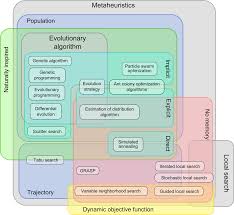 شکل 1: موازنه انرژی بین زمین و فضا2-1-3) مساله پژوهشدر این بخش مساله پژوهش بیان می‏شود.3-1-3) اهمیت و ضرورت پژوهشدر این بخش و با اشاره به منابع و پژوهش‏ها در باره اهمیت مساله پژوهش و نیز ضرورت پرداختن به آن نوشته می‏شود.در این بخش و بر اساس شیوه پسندیده در هر گروه آموزشی، پیشینه پژوهش (ادبیات نظری و مطالعات پیشین) آورده می‏شود. شیوه منبع دهی بستگی به شیوه رایج در هر رشته است، ولی شیوه های APA و IEEE بیش از همه رایج است. جدول 1: چکیده پژوهش‏های انجام شده در زمینه مسئله پژوهشهدف اصلی این پژوهش در این بخش، روش‏شناسی پژوهش آورده می‏شود.این پژوهش در پی پاسخگویی به پرسش های زیر است:پرسش یکمپرسش دوممراحل اجرایی پژوهش را میتوان در سه مرحله در نظر گرفت:مرحله 1. مرحله 2. مرحله 3. 1-7-3) جامعه و نمونه آماری2-7-3) روش نمونه گیری3-7-3) روش و ابزار گردآوری داده‏ها4-7-3) روش واکاوی (تجزیه و تحلیل) اطلاعاتدستاوردهای پژوهش به صورت مختصر در زیر ارائه میشود:1دانشجو، استادان راهنما و مشاوردانشجو، استادان راهنما و مشاوردانشجو، استادان راهنما و مشاوردانشجو، استادان راهنما و مشاوردانشجو، استادان راهنما و مشاوردانشجو، استادان راهنما و مشاوردانشجو، استادان راهنما و مشاوردانشجو، استادان راهنما و مشاور1-1) دانشجو1-1) دانشجو1-1) دانشجو1-1) دانشجو1-1) دانشجو1-1) دانشجو1-1) دانشجو1-1) دانشجو1-1) دانشجونام و نام خانوادگينام و نام خانوادگينام و نام خانوادگيشماره دانشجوييشماره دانشجوييشماره دانشجوييرشته و گرایشرشته و گرایشدانشکده2-1) استادان راهنما و مشاور2-1) استادان راهنما و مشاور2-1) استادان راهنما و مشاور2-1) استادان راهنما و مشاور2-1) استادان راهنما و مشاور2-1) استادان راهنما و مشاور2-1) استادان راهنما و مشاور2-1) استادان راهنما و مشاور2-1) استادان راهنما و مشاورنقشنقشنام و نام خانوادگينام و نام خانوادگينام و نام خانوادگيمرتبه علميتخصصدانشگاه خدمتدانشگاه خدمتاستاد راهنما 1استاد راهنما 1دانشگاه خلیج فارس دانشگاه خلیج فارس استاد راهنما 2استاد راهنما 2استاد مشاور 1استاد مشاور 1استاد مشاور 2استاد مشاور 23-1) امضا و تاريخ3-1) امضا و تاريخ3-1) امضا و تاريخ3-1) امضا و تاريخ3-1) امضا و تاريخ3-1) امضا و تاريخ3-1) امضا و تاريخ3-1) امضا و تاريخ3-1) امضا و تاريخاستاد(ان) راهنماتاریخاستاد(ان) راهنماتاریخاستاد(ان) راهنماتاریخاستاد(ان) راهنماتاریخاستاد(ان) مشاورتاریخاستاد(ان) مشاورتاریخاستاد(ان) مشاورتاریخدانشجوتاریخدانشجوتاریخ2کلیات پژوهشکلیات پژوهشکلیات پژوهشکلیات پژوهشکلیات پژوهشکلیات پژوهشکلیات پژوهشکلیات پژوهش2-1) عنوان به فارسيعنوان به زبان فارسی2-2) عنوان به انگليسيTitle in English Language2-3) واژگان کلیدی به فارسيدست کم پنج واژه کلیدی به ترتیب اهمیت2-4) واژگان کلیدی به انگليسيAt least five keywords2-5) نوع روش تحقیق              عملی                        نیمه عملی                       نظری 2-6) نوع هدف تحقیق              بنيادي                      کاربردي                         توسعه‏اي 2-1) عنوان به فارسيعنوان به زبان فارسی2-2) عنوان به انگليسيTitle in English Language2-3) واژگان کلیدی به فارسيدست کم پنج واژه کلیدی به ترتیب اهمیت2-4) واژگان کلیدی به انگليسيAt least five keywords2-5) نوع روش تحقیق              عملی                        نیمه عملی                       نظری 2-6) نوع هدف تحقیق              بنيادي                      کاربردي                         توسعه‏اي 2-1) عنوان به فارسيعنوان به زبان فارسی2-2) عنوان به انگليسيTitle in English Language2-3) واژگان کلیدی به فارسيدست کم پنج واژه کلیدی به ترتیب اهمیت2-4) واژگان کلیدی به انگليسيAt least five keywords2-5) نوع روش تحقیق              عملی                        نیمه عملی                       نظری 2-6) نوع هدف تحقیق              بنيادي                      کاربردي                         توسعه‏اي 2-1) عنوان به فارسيعنوان به زبان فارسی2-2) عنوان به انگليسيTitle in English Language2-3) واژگان کلیدی به فارسيدست کم پنج واژه کلیدی به ترتیب اهمیت2-4) واژگان کلیدی به انگليسيAt least five keywords2-5) نوع روش تحقیق              عملی                        نیمه عملی                       نظری 2-6) نوع هدف تحقیق              بنيادي                      کاربردي                         توسعه‏اي 2-1) عنوان به فارسيعنوان به زبان فارسی2-2) عنوان به انگليسيTitle in English Language2-3) واژگان کلیدی به فارسيدست کم پنج واژه کلیدی به ترتیب اهمیت2-4) واژگان کلیدی به انگليسيAt least five keywords2-5) نوع روش تحقیق              عملی                        نیمه عملی                       نظری 2-6) نوع هدف تحقیق              بنيادي                      کاربردي                         توسعه‏اي 2-1) عنوان به فارسيعنوان به زبان فارسی2-2) عنوان به انگليسيTitle in English Language2-3) واژگان کلیدی به فارسيدست کم پنج واژه کلیدی به ترتیب اهمیت2-4) واژگان کلیدی به انگليسيAt least five keywords2-5) نوع روش تحقیق              عملی                        نیمه عملی                       نظری 2-6) نوع هدف تحقیق              بنيادي                      کاربردي                         توسعه‏اي 2-1) عنوان به فارسيعنوان به زبان فارسی2-2) عنوان به انگليسيTitle in English Language2-3) واژگان کلیدی به فارسيدست کم پنج واژه کلیدی به ترتیب اهمیت2-4) واژگان کلیدی به انگليسيAt least five keywords2-5) نوع روش تحقیق              عملی                        نیمه عملی                       نظری 2-6) نوع هدف تحقیق              بنيادي                      کاربردي                         توسعه‏اي 2-1) عنوان به فارسيعنوان به زبان فارسی2-2) عنوان به انگليسيTitle in English Language2-3) واژگان کلیدی به فارسيدست کم پنج واژه کلیدی به ترتیب اهمیت2-4) واژگان کلیدی به انگليسيAt least five keywords2-5) نوع روش تحقیق              عملی                        نیمه عملی                       نظری 2-6) نوع هدف تحقیق              بنيادي                      کاربردي                         توسعه‏اي 2-1) عنوان به فارسيعنوان به زبان فارسی2-2) عنوان به انگليسيTitle in English Language2-3) واژگان کلیدی به فارسيدست کم پنج واژه کلیدی به ترتیب اهمیت2-4) واژگان کلیدی به انگليسيAt least five keywords2-5) نوع روش تحقیق              عملی                        نیمه عملی                       نظری 2-6) نوع هدف تحقیق              بنيادي                      کاربردي                         توسعه‏اي 3 اطلاعات گسترده پژوهش1-3) مقدمه ، بيان مسئله و اهميت آن1-3) مقدمه ، بيان مسئله و اهميت آن2-3) پيشينه پژوهشسرستونسرستونسرستونسرستونسرستونمتنمتن بالانشینمتن بالا به پایین3-3) هدف از اجراي پژوهش  و کاربرد یافته‏ها4-3) روش انجام پژوهش3-5) پرسش‏ها یا فرضیه‏های پژوهش6-3)گام‏های اجراي پژوهش7-3) روش اجرا(جامعه و نمونه آماري، روش نمونه گيري، ابزار تحقيق، روش گرد آوري و چگونگي تجزيه و تحليل آنها)8-3) دستاوردهای مورد انتظار پژوهش4منابع5گردش کار تصویب پیشنهاده پایان‏نامهموضوع پايان‏نامه خانم/آقاینام کامل دانشجوبا عنوانعنوان پایاندر نشست روز      /       / 1397         گروه مدیریت صنعتیبررسي و تصويب شد/نشد☐دکتر نام کامل مدیر گروهامضا و تاريخموضوع پايان‏نامه خانم/آقاینام کامل دانشجوبا عنوانعنوان پایاندر نشست روز      /       / 1397         گروه مدیریت صنعتیبررسي و تصويب شد/نشد☐دکتر نام کامل مدیر گروهامضا و تاريخپژوهش پايان نامه یاد شده، در نشست روز     /      /1397   شوراي تحصيلات تکميلي دانشکده ادبیات و علوم انسانی  بررسي گردید و تصویب شد /نشد☐دکتر  نام کامل رییس دانشکده                                                       امضاء و تاريخپژوهش پايان نامه یاد شده، در نشست روز     /      /1397   شوراي تحصيلات تکميلي دانشکده ادبیات و علوم انسانی  بررسي گردید و تصویب شد /نشد☐دکتر  نام کامل رییس دانشکده                                                       امضاء و تاريخموضوع پايان نامه با شماره           در تاريخ  /       / 1397 در دفتر تحصيلات تکميلي دانشکده ثبت گرديد. این پیشنهاده باید در سامانه ایرانداک (irandoc.ac.ir) نیز ثبت گردد.                     کارشناس تحصيلات تکميلي دانشگاه                              امضاء و تاريخموضوع پايان نامه با شماره           در تاريخ  /       / 1397 در دفتر تحصيلات تکميلي دانشکده ثبت گرديد. این پیشنهاده باید در سامانه ایرانداک (irandoc.ac.ir) نیز ثبت گردد.                     کارشناس تحصيلات تکميلي دانشگاه                              امضاء و تاريخ